     ALERGENI: V pekovskih izdelkih so možni alergeni v sledovih: S,G,L,O,SE       IK – živilo izbrane kakovosti    BIO – biološko ali ekološko pridelano živilo                 V primeru, da ni mogoče zagotoviti ustreznih živil, bomo jedilnik spremenili.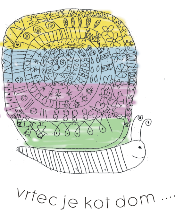 JEDILNIK ZA OTROKE VRTCA ŠENTJUR enota PONIKVA                                     2. APRIL – 5. APRIL  2024ZAJTRKAlergeniMALICAAlergeniKOSILOAlergeniPONEDELJEK    1. 4.  2024VELIKONOČNI PONEDELJEKVELIKONOČNI PONEDELJEKVELIKONOČNI PONEDELJEKVELIKONOČNI PONEDELJEKVELIKONOČNI PONEDELJEKVELIKONOČNI PONEDELJEKTOREK  2. 4.  2024MLEKO - IKČOKOLINOGP,LSADNI ČAJ BREZ SLADKORJAČRNI KRUH SADJEGPDUNAJSKA JUHA S TESTENINAMI IN GOVEJIMI CMOČKISKUTNI ŠTRUKLJIVIŠNJEV KOMPOT Z MANJ SLADKORJAGP,LZ,LSREDA  3. 4.  2024BELA KAVA - IKŠTRUČKA s SEZAMOMGP,SE,LMETIN ČAJ BREZ SLADKORJAPIRIN KRUHSADJEGP,GPIMINJON JUHAOCVRTI PIŠČANČJI MEDALJONIRIŽ S TREMI VRSTAMI ŽITABIO ZELENA SOLATA S ČIČERIKOLZ,GP,JČETRTEK  4. 4.  2024ŠIPKOV ČAJ BREZ SLADKORJAOVSENI KRUHSIRNI NAMAZ Z ZELIŠČIGP,GOV,LŠIPKOV ČAJ BREZ SLADKORJAOVSENI KRUH SADJEGP,GOVŠPARGLJEVA JUHASTEFANI PEČENKAŠIROKI REZANCI NA MASLU - IK ZELJNA SOLATA S FIŽOLOM GP,LZ,J,LPETEK 5. 4.  2024ZELIŠČNI ČAJ Z MEDOMKORUZNI KRUHKUHANO JAJCEČEŠNJEV PARADIŽNIKGP,JZELIŠČNI ČAJ Z MEDOMKORUZNI KRUHSADJE GPPIRE KROMPIR S CVETAČOTELEČJA HRENOVKAKREMNA ŠPINAČASADJELZ,GP,J,LGP-gluten/pšenicaGR-gluten/ržO-oreškiL-mleko/laktozaR-ribeVB-volčji bobGOV-gluten/ovesGJ-gluten/ječmenGO-gorčično semeJ-jajceRA-rakiŽ-žveplov dioksidGPI-gluten/piraA-arašidi,SE-sezamovo semeS-sojaLZ-listna zelena